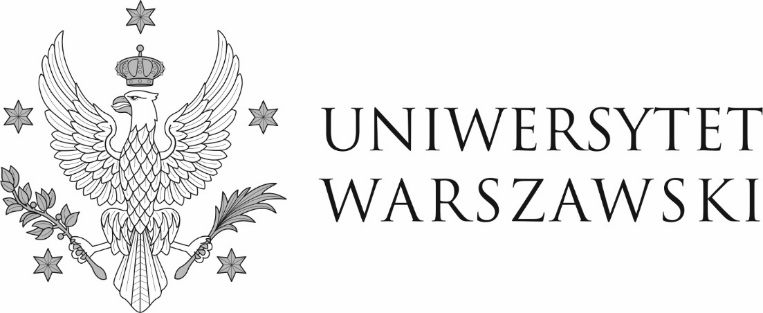 Warszawa, dnia 08.07.2022 r.DZP-361/46/2022/IG/763Do wszystkich zainteresowanychINFORMACJA O WYBORZE NAJKORZYSTNIEJSZEJ OFERTYUniwersytet Warszawski, działając na podstawie art. 253 ust. 2 ustawy z dnia 11 września 2019 r. - Prawo zamówień publicznych, zwanej dalej „ustawą”, informuje, że w wyniku postępowania prowadzonego w trybie podstawowym nr DZP-361/46/2022 na Zakup, dostawę i montaż mebli kuchennych oraz szafek łazienkowych do Domu Studenckiego nr 5 UW w ramach realizacji inwestycji pn. „Rozbudowa Domu Studenckiego nr 5 na Kampusie Służewiec (przez dobudowanie nowego skrzydła) na potrzeby domu studenckiego i Wydawnictw Uniwersytetu Warszawskiego” objętej programem wieloletnim pn. „Uniwersytet Warszawski 2016-2027” za najkorzystniejszą uznał ofertę Studio Kreska Przemysław Ptaszyński, ul. Hutnicza 125, 
85-873 Bydgoszcz.	Uzasadnienie wyboru: Oferta spełnia wszystkie wymagania przedstawione w ustawie i specyfikacji warunków zamówienia oraz uzyskała maksymalną liczbę punktów przyznaną w oparciu o ustalone kryteria oceny ofert i ich wagi – cena – 60% (waga kryterium), okres gwarancji – 40% (waga kryterium).W niniejszym postępowaniu oferty złożyło 7 Wykonawców:Punktacja przyznana ofertom w każdym kryterium oceny ofert i łączna punktacja W imieniu ZamawiającegoPełnomocnik Rektora ds. zamówień publicznychmgr Piotr SkuberaNumer ofertyNazwa i adres wykonawcy121Studio KreskaPrzemysław Ptaszyńskiul. Hutnicza 12585-873 Bydgoszcz2JARD Sp. z o.o.Al. Na Skarpie 21/1100-488 Warszawa3Tronus Polska Sp. z o.o.ul. Ordona 2A01-237 Warszawa4MIKOMAX WARSZAWA Sp. z o.o.ul. Młynarska 8/1201-194 Warszawa5PB TendersJakub Pawulskiul. Kotomierska 185-568 Bydgoszcz6IMPEX TRADE Sp. z o.o.ul. Bytkowska 1B40-955 Katowice7ALDUO Sp. z o.o.ul. Miłkowskiego 3/30130-349 KrakówNr ofertyLiczba punktów w kryterium „cena”Liczba punktów w kryterium „okres gwarancji” Łączna liczba punktów160,00 pkt40,00 pkt100,00 pkt259,70 pkt40,00 pkt99,70 pkt552,68 pkt40,00 pkt92,68 pkt644,65 pkt40,00 pkt84,65 pkt